EXPLIQUER DES PLATSquiche lorraine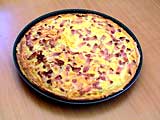 1 pâte feuilletée 
6 oeufs 
6 grosses cuillères de crème fraîche 
400 g de lardons fumés 
100 g de gruyère rapé 
noix de muscade en poudre la ratatouille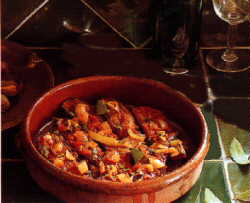 3 oignons 
2 gousses d'ail 
500g de courgettes 
500g de poivrons 
500g d'aubergines 
sel et poivre 
2 cuillères d'huile 
500g de tomates 
la truffade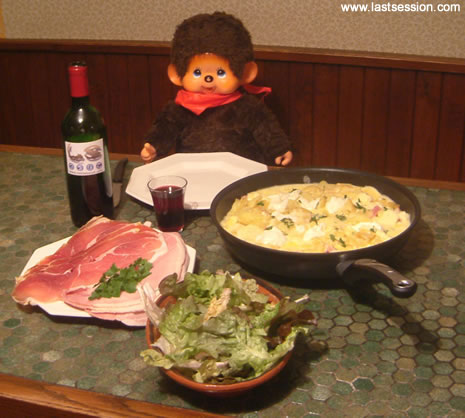 - 2 kg de pommes de terre 
- 800 g de tome de Cantal fraîche 
- 100 g de petits lardons 
- 1 oignon émincé 
- 2 cuillères à soupe d'huile 
- 2 cuillères à soupe de crème fraîche épaisse 
- du sel 
- du poivre 
le cassoulet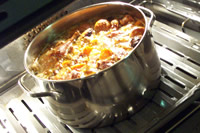 - 1 kg de haricots blancs dits lingots 
- 1 palette de porc frais 
- 1 kg de saucisse de Toulouse 
- 500 g de conflit d'oie avec sa graisse 
- 1 crosse de jambon 
- 1 saucisson d'ail 
- 1 kg d'épaule de mouton désossée et piquée d'ail 
- 400 g de couennes 
- 200 g d'oignons 
- 100 g de beurre 
- 4 tomates pelées 
- 3 carottes 
- 1 oignon piqué de 4 clous de girofle 
- 1 gros bouquet garni 
- 1 très bonne cuillère à soupe de farine bien bombée 
- 1 cuillère à soupe de concentré de tomates 
- thym 
- laurier 
- chapelure 
- sel le clafoutis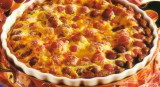 500 g de cerises noires 
125 g de sucre en poudre 
80 g de farine 
80 g de beurre 
4 oeufs 
1/4 de litre de lait 
1 pincée de sel 
1 sachet de sucre vanillé 
l'omelette norvégienne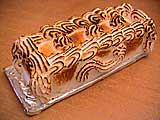 une génoise (ou une douzaine de biscuits à la cuillère) 
3 cuillères à soupe de kirsch 

Pour la glace 

3/4 de litre de crème anglaise à la vanille (3/4 de litre de lait, 5 jaunes d'oeufs, 85 g de sucre, gousse de vanille) 
200 g de crème fraîche 
200 g de fruits confits 
3 cuillères à soupe de kirsch 

Pour la meringue 

4 blancs d'oeufs 
250 g de sucre en poudre la fondue savoyarde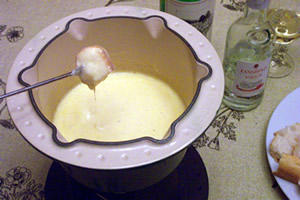 - 200 g de comté 
- 200 g de gruyère 
- 200 g d'emmenthal 
- 4 verres de vin blanc sec 
- ½ cuillère à café de paprika 
- 1 gousse d'ail 
- de la noix de muscade 
- 1 cuillère à soupe de fécule de pomme de terre 
- 1 verre à liqueur de kirsch 
- poivre 
- 1 pincée de Cayenne 
- une baguette de pain coupée en gros dès. 
le coq au vin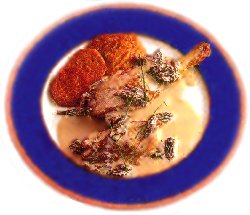 coq : 1.5 kg
lard : 100 gr
champignons de Paris : 150 gr
carottes : 2 
ail : 1 gousse
petits oignons : 8 
persil plat : 15 branches
laurier : 1 feuille
thym : 1 brin
beurre : 50 gr
farine : 1 c. à café
vin rouge : 75 cl
cognac : 2 c. à soupe
sel fin 
poivre blanc la tarte tatin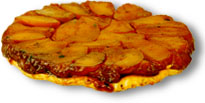 Pour un moule de 26 à 28 cm: 
De la pâte brisée 
1 kg de pommes à chair ferme légèrement acidulées 
60 g de beurre 
3 cuillères à soupe de sucre en poudre 
30 morceaux de sucre 
½ verre d'eau 
Tourte à la dinde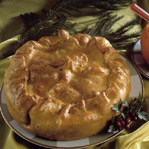 pâte brisée : 3 rouleaux
blancs de dinde : 300 gr
chair de cuisse de dinde : 500 gr
chou vert : 1 
pommes granny smith : 2 
vin blanc : 20 cl
crème liquide : 10 cl
oeuf : 1 
huile : 3 c. à soupe
beurre : 20 gr
sel, poivre Boeuf Strogonoff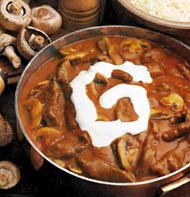 filets de boeuf : 600 gr
échalotes : 2 
oignon : 1 demi
paprika 
sel, poivre 
beurre : 60 gr
vinaigres : 2 c. à soupe
crème fraîche : 200 gr
persil 
Blanquette de veau à l'ancienne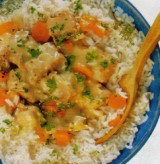 épaules de veau : 1.6 kg
carotte : 1 
blancs de poireaux : 3 
oignon : 1 gros
ail : 1 gousse
échalotes : 3 
céleri : 1 brin
bouquet garni (persil, thym, laurier) : 1 
persil : 1 bouquet
citron : 1 
champignons de Paris : 400 gr
vin blanc sec : 4 c. à soupe
jaunes d'oeufs : 3 
crème fraîche : 1.5 dl
farine : 2 c. à soupe
beurre : 70 gr
Pot-au-feu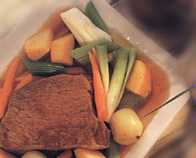 viande de boeuf grasse : 500 gr
viande de boeuf maigre : 500 gr
viande de boeuf gélatineuse : 500 gr
os à moelle : 1 
poireaux : 4 
carottes : 4 
céleri : 1 branche
oignons : 2 
ail : 2 gousses
bouquet garni (persil, thym, laurier) : 1 
clous de girofle : 2 
gros sel 
poivre en grains Boulettes d'agneau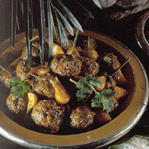 coriandre : 15 feuilles
menthe : 10 feuilles
oignons : 2 
ail : 1 gousse
cumin : 1 c. à café
gingembre : 1 c. à café
piment oiseau : 1 
agneau : 600 gr
sel : 1 
Poulet basquaise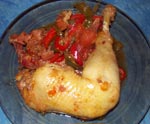 poulet fermier coupé en morceaux : 1 
tomates : 800 gr
poivron vert : 1 
poivron rouge : 1 
poivron jaune : 1 
oignons : 2 
ail : 3 gousses
huile d'olive : 3 c. à soupe
vin blanc : 12.5 cl
paprika doux : 1 c. à soupe
sel fin, poivre noir du moulin Fricassée de poulet au miel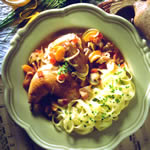 poulet coupé en morceaux : 1 
foies de volaille : 3 
miel : 100 gr
vin blanc sec : 1 bouteille
échalotes : 6 
ail : 3 gousses
vinaigre de vin blanc : 1 c. à soupe
beurre : 50 gr
sel, poivre Poule au pot à l'Ebly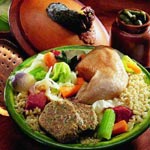 poule non vidée : 1 
jambon fumé : 500 gr
ebly : 300 gr
mie de pain rassis : 250 gr
jambon cuit : 200 gr
oeufs : 2 
persil 
estragon 
ail : 1 gousse
muscade 
carottes : 3 
poireaux : 2 
chou blanc : 1 petit
navet : 1 Tapenade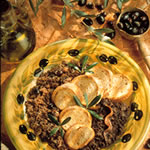 olives noires dénoyautées : 100 gr
filets d'anchois : 100 gr
câpres : 100 gr
huile d'olive : 10 cl
moutarde : 1/2 c. à café
Bouillabaisse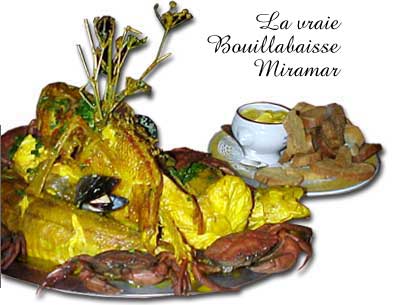 Pour la bouillabaisse
poissons variés (rascasse, vive, saint-pierre, congre, daurade, merlan, lotte, grondin) : 2.5 kg
langouste : 1 
oignons : 2 
ail : 4 gousses
pains : 8 tranches
tomates pelées : 4 
bouquet garni (persil, thym, laurier) : 1 
huile d'olive : 15 cl
safran : 1 dose
sel, poivre 

Pour la rouille
huile d'olive : 40 cl
jaune d'oeuf : 1 
ail : 5 gousses
cayenne : 1 pincée
safran : 1 pincéeTaboulé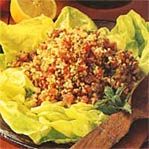 couscous moyen : 100 gr
laitues : 10 feuilles
tomates : 4 
oignons : 2 
huile d'olive : 6 c. à soupe
jus de citron : 2 
persil plat : 4 c. à soupe
menthe fraîche hachée : 2 c. à soupe
menthe : 10 
sel fin 
Omelette au four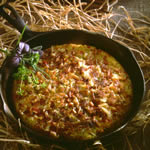 oeufs : 4 
lait : 2 tasses
pains : 3 tranches
oignons : 2 
poivron rouge : 1/2 
courgette : 1/2 
thon à l'huile : 180 gr
cheddar : 125 gr
tomates : 2 
sel, poivre 
choucroute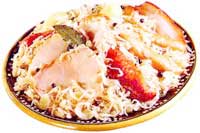 6 côtes de porc dans l'échine 
6 tranches de boeuf, macreuse 
2 kg de choucroute crue 
2 pommes découpée en dés( fruit ) 
1 oignon haché 
1 gousse d'ail hachée 
1 tasse d'eau bouillante 
2 cuillères à soupe d'huile 
1 cuillère à café d'orge pelé 
1 cuillère à café de cumin 
1 feuille de laurier 
sel 
poivre 
pounti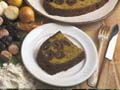 3 tiges de bettes 
150 g de jambon d'York en une tranche 
120 g de lard de poitrine demi-sel 
300 g de pruneaux moelleux 
1 oignon 
1 bouquet de persil 
5 oeufs 
250 g de farine 
1/2 litre de lait 
25 g de beurre 
sel 
poivre 
sucre 
1 bol de thé léger 